Spojená škola internátna, Fatranská 3321/22, 010 08 Žilina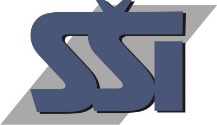 Učebný odbor 6424 H manikér- pedikérZoznam osobných ochranných pracovných prostriedkov a materiálneho zabezpečeniaprezuvky na teoretické vyučovanie: sandále, šľapky so svetlou podrážkou (nie tenisky!!!)biele bavlnené tričko – 2 ks (bez loga)biela flisová vesta alebo bunda – 1ksbiele nohavice – 1 ksbielu zdravotnú obuv s protišmykovou podrážkou – 1ksbiele ponožkyuterák bavlnený – 2kspracovné nástroje (kúpite bežne v predajni s drogériou):hygienická taška (kozmetická taška) – 1ksmanikúrové nožničky rovné – 1ksmanikúrové nožničky ohnuté – 1ksklieštiky ne nechty (cvakač) – 1ks pomarančové drievko – 2 kspapierový pilník, zrnitosť 100 až 120 – 2 kskrém na ruky 200ml – 1kslak bezfarebný – 1kslak farebný – 3 ksodlakovač 20ml – 1ksodličovacie tampóny – 1 bal/ 100ksleštička na nechtygumené rukavice jednorazové – 5 párovškrabka na nohy s rúčkou – 1kspemza na nohy s rúčkou – 1kspilník na nohy s rúčkou – 1ks Zdravotný preukazvydáva všeobecný obvodný lekár, najlepšie na celé obdobie štúdia – 3 roky.